kl.015.04.2021r.KATECHEZATemat : Spotykamy się z Jezusem podczas Mszy świętej.Odmów modlitwę Aniele Boży.Podręcznik, str 88-89.Obejrzyj na YouTube film  : Katecheza o znakach w Eucharystii (dla dzieci i nie tylko) część I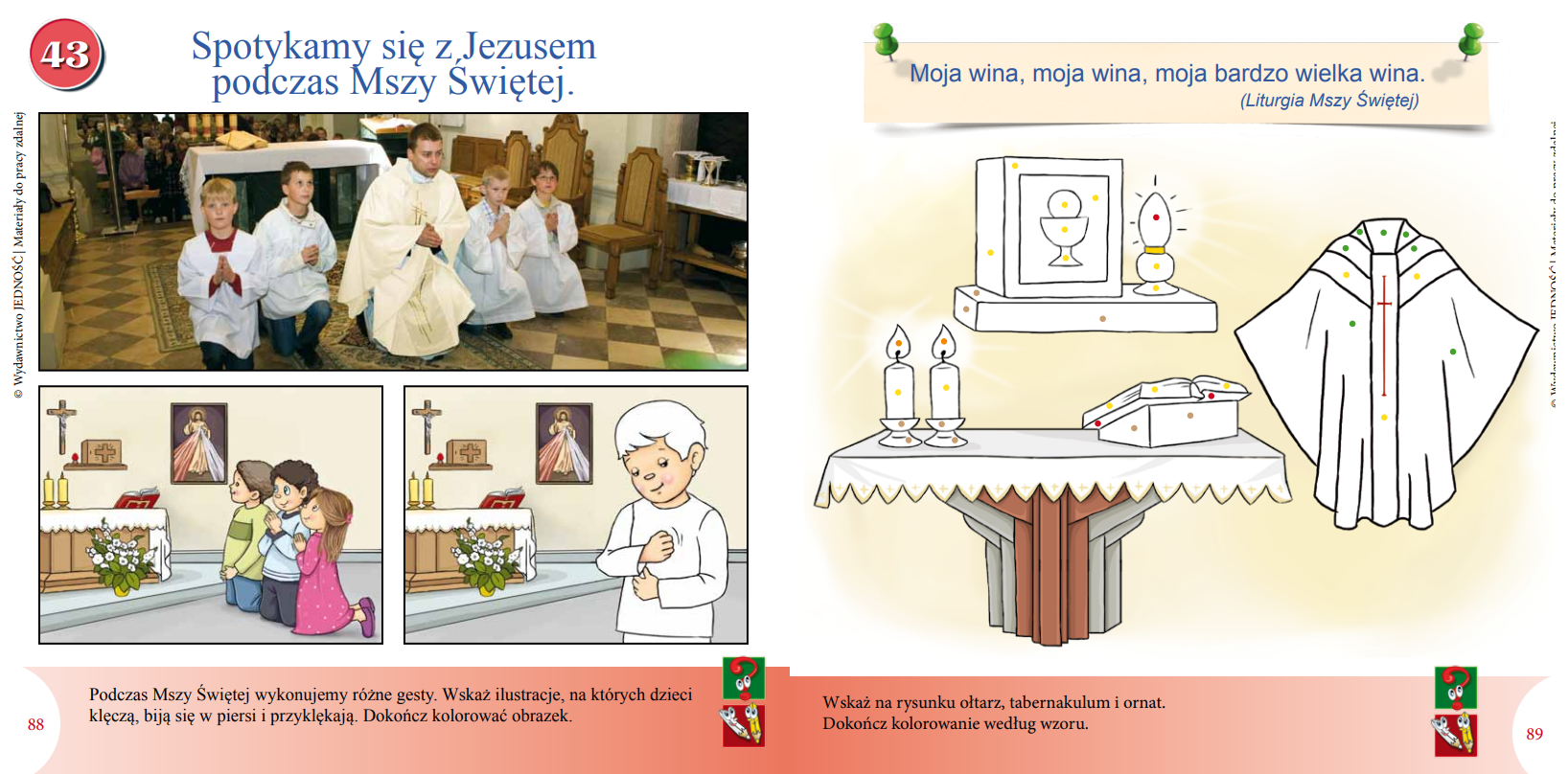 